LAMANÈRE, Fête de la Saint JeanLA MENERA, Festa de la Sant JoanSamedi 25 juin 202214h : Cueillette et confection de bouquets de la Saint Jean.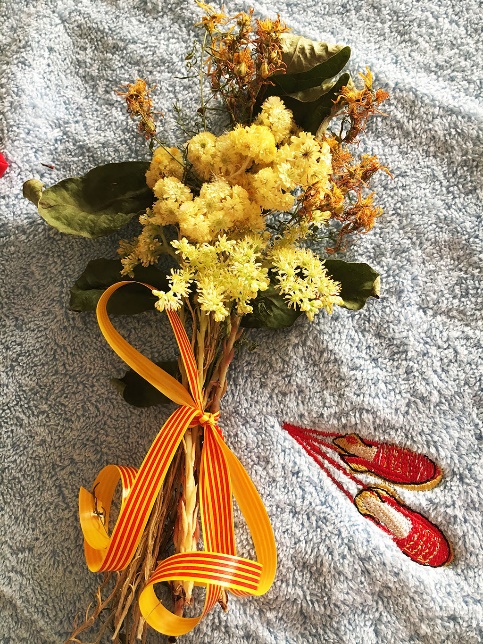 Salle communale17h : Démonstration de sardanes, colla Cireres de CéretPlace du village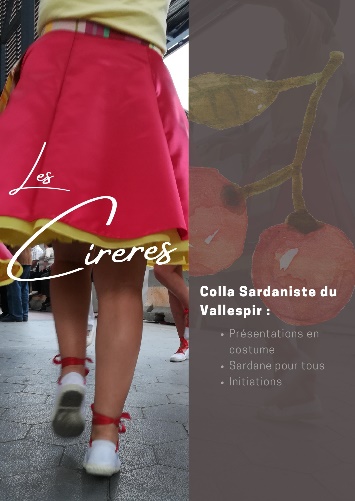 18h : Sardanes pour tous.Place du village20h : Repas de la St JeanNouveaux gérants du restaurantSur réservation au 06 42 50 38 49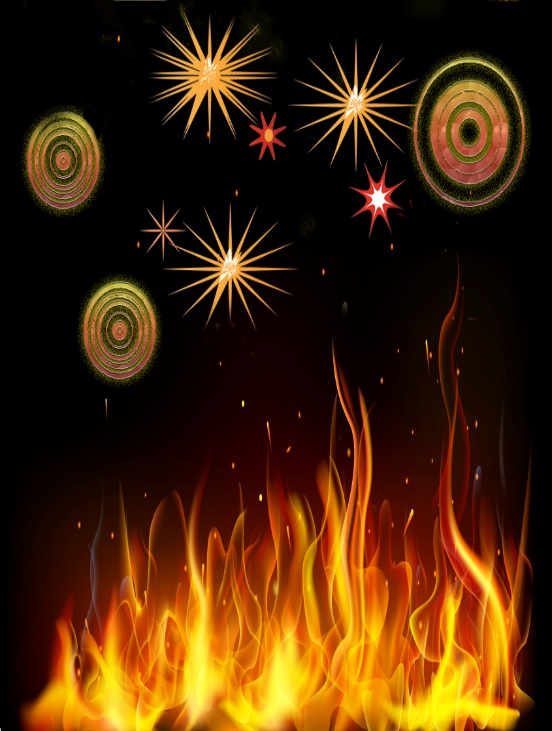 21h : Feu de la Saint Jean et vente des bouquets, cremat…Aire de pique-niqueBienvenue à tous !